Ребусы, логические задачи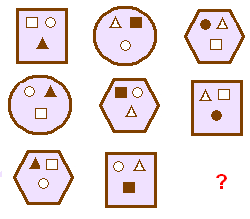 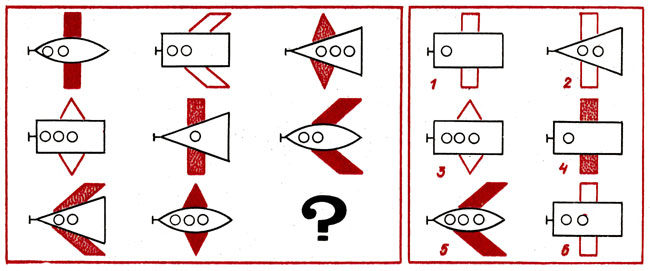 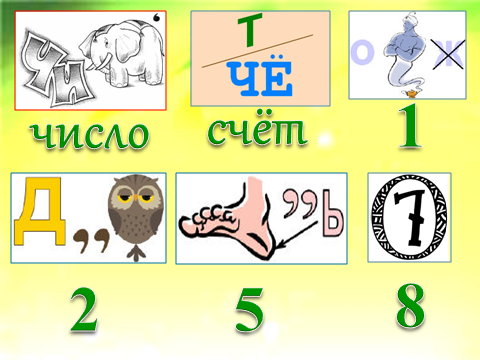 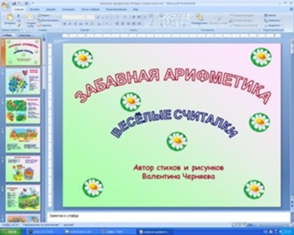 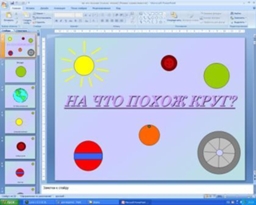 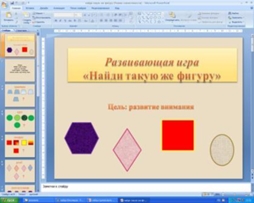 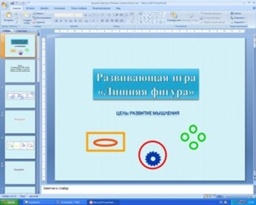 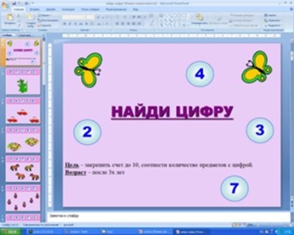 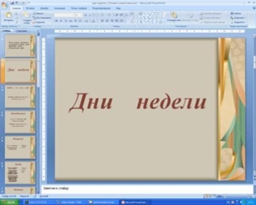 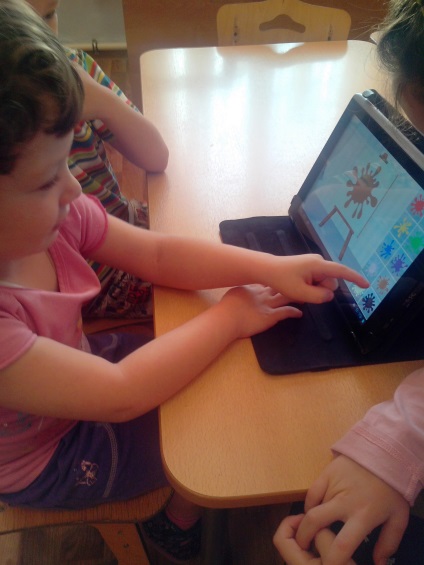 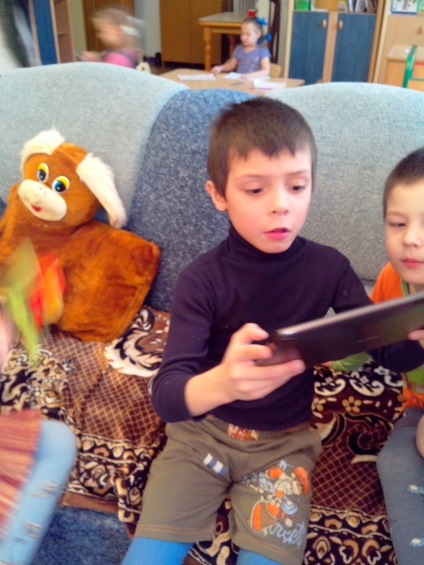 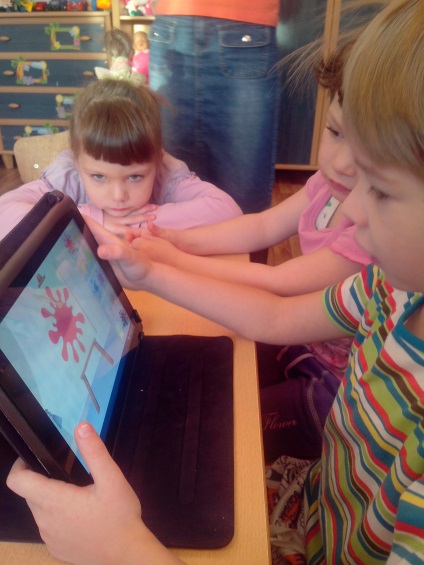 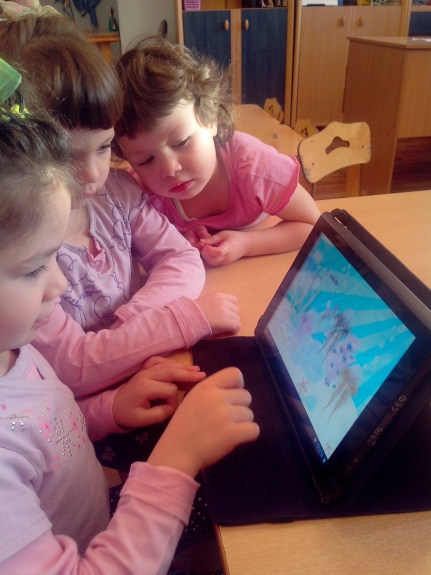 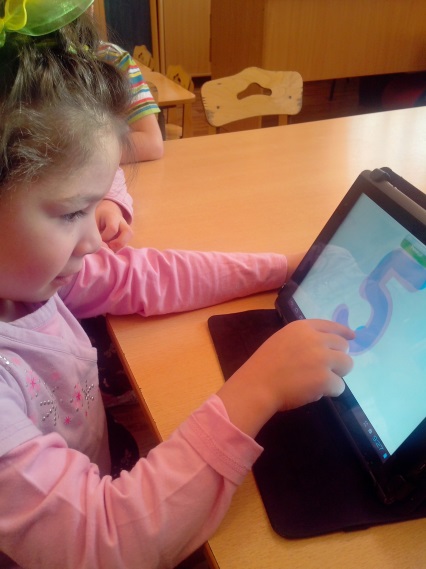 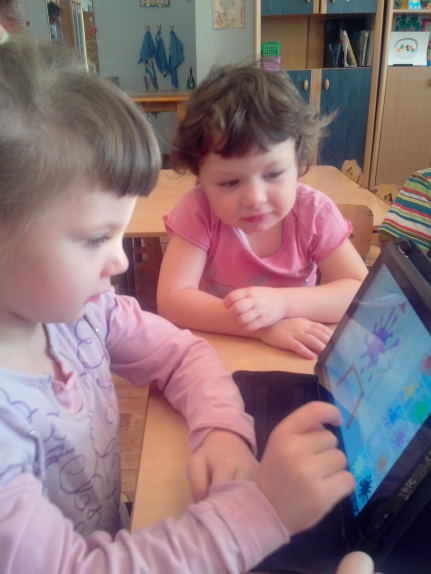 